lMADONAS NOVADA PAŠVALDĪBA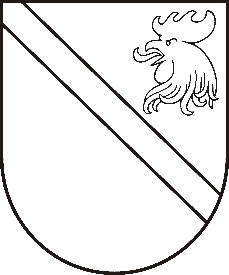 Reģ. Nr. 90000054572Saieta laukums 1, Madona, Madonas novads, LV-4801 t. 64860090, fakss 64860079, e-pasts: dome@madona.lv ___________________________________________________________________________MADONAS NOVADA PAŠVALDĪBAS DOMESLĒMUMSMadonā2018.gada 31.maijā								Nr.210									(protokols Nr.9, 15.p.)Par rūpnieciskās zvejas aizliegšanu Kālezerā 	Madonas novada pašvaldības (turpmāk – pašvaldība) dome, izvērtējot biedrības “Kāla ezera padome” (turpmāk – iesniedzējs) 27.04.2017. iesniegumu ar lūgumu atcelt pašpatēriņa un komerciālās zvejas limitus Kālezerā, 31.08.2017. pieņēma lēmumu Nr. 476 “Par priekšlikumu Zemkopības ministrijai” (protokols Nr. 20, 53p.) ar lūgumu atcelt pašpatēriņa un komerciālās zvejas limitus Kālezerā. Iesniedzējs kopš 2008.gada Kālezerā organizē licencēto makšķerēšanu un zemūdens medības. Pašvaldībā ir saņemtas Pārtikas drošības, dzīvnieku veselības un vides zinātniskais institūta, Vides aizsardzības un reģionālās attīstības ministrijas un Zemkopības ministrijas vēstules ar saskaņojumiem par to, ka tām nav iebildumu, ka Kālezerā tiktu aizliegta rūpnieciskā zveja.  	Zvejniecības likuma 16.panta piektā daļa nosaka, ka pašvaldība, lai saglabātu zivju resursus, kā arī attīstītu rekreācijas nolūkos veicamas darbības publiskajos ūdeņos (Civillikuma 1.pielikums), kuri atrodas tās administratīvajā teritorijā, pēc institūta ekspertu novērtējuma saņemšanas un saskaņošanas ar Zemkopības ministriju un Vides aizsardzības un reģionālās attīstības ministriju var aizliegt rūpniecisko zveju.Zvejniecības likuma 16.panta sestā daļa nosaka, ka lēmums par šā panta piektajā daļā paredzēto pasākumu, ierobežojumu vai aizliegumu noteikšanu stājas spēkā Administratīvā procesa likumā noteiktajā kārtībā. Iesniegums vai pieteikums par lēmuma apstrīdēšanu vai pārsūdzēšanu neaptur tā darbību.Noklausījusies jurista H.Pujata sniegto informāciju, pamatojoties uz Zvejniecības likuma 16.panta piekto daļu un likuma „Par pašvaldībām” 21.panta pirmās daļas 27.punktu, ņemot vērā 22.05.2018. Finanšu un attīstības komitejas atzinumu, atklāti balsojot: PAR – 12 (Zigfrīds Gora, Ivars Miķelsons, Andrejs Ceļapīters, Andris Dombrovskis, Antra Gotlaufa, Artūrs Grandāns, Gunārs Ikaunieks, Valda Kļaviņa, Andris Sakne, Inese Strode, Aleksandrs Šrubs, Gatis Teilis), PRET – NAV,  ATTURAS – NAV, Madonas novada pašvaldības dome  NOLEMJ:aizliegt komerciālo zveju un pašpatēriņa zveju Kālezerā;paziņojumu par aizliegumu publicēt laikrakstā “Stars”, izvietot pašvaldības telpās Saieta laukumā 1, Madonā un “Pagastmāja”, Vestienas pagastā, kā arī publicēt pašvaldības mājaslapā internetā. Pielikumā: Izvērstais lēmums (administratīvais akts) uz 1 lapas. Domes priekšsēdētāja vietnieks					Z.Gora